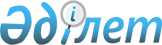 Қазақстан Республикасының Ауыл шаруашылығы министрлігі Орман және аңшылық шаруашылығы комитетінің "Шарын мемлекеттік ұлттық табиғи паркі" мемлекеттік мекемесін құру туралыҚазақстан Республикасы Үкіметінің 2004 жылғы 23 ақпандағы N 213 қаулысы



      Ерекше экологиялық, тарихи, ғылыми, эстетикалық және рекреациялық құндылығы бар Алматы облысының бірегей табиғи кешендерін сақтау әрі қалпына келтіру мен оларды одан әрі дамытуды қамтамасыз ету мақсатында Қазақстан Республикасының Үкіметі қаулы етеді:




      1. Қазақстан Республикасының Ауыл шаруашылығы министрлігі Орман және аңшылық шаруашылығы комитетінің "Шарын мемлекеттік ұлттық табиғи паркі" мемлекеттік мекемесі (бұдан әрі - Мекеме) құрылсын.




      2. Алматы облысы Еңбекшіқазақ, Райымбек және Ұйғыр аудандарының аумағындағы мынадай санаттардағы жерлерден жалпы ауданы 93150 гектар жер учаскелері:



      жер қорынан - жалпы ауданы 88136 гектар жер учаскелері;



      орман қоры жерлерінен - Ұйғыр мемлекеттік орман шаруашылығы мекемесінен жалпы ауданы 5014 гектар жер учаскелері алынсын және олар қосымшаға сәйкес тұрақты жер пайдалану құқығымен Мекемеге берілсін.



      Көрсетілген жер учаскелері жер қоры және орман қоры жерлері санатынан ерекше қорғалатын табиғи аумақтар жерлері санатына ауыстырылсын, ал осы аумақта орналасқан ормандар "табиғаттың мемлекеттік орман ескерткіштері" санатына жатқызылсын.




      3. Алматы облысының әкімдігі Мекеме жерлерінің төңірегінде күзет аймағын белгілеп, осы аймақтың шегінде экологиялық жүйелердің жай-күйіне теріс әсер ететін кез келген қызметке тыйым салсын.




      4. Қазақстан Республикасының Жер ресурстарын басқару жөніндегі агенттігі Қазақстан Республикасының Ауыл шаруашылығы министрлігінің Орман және аңшылық шаруашылығы комитетімен бірлесіп, белгіленген тәртіппен жергілікті жерде Мекеме жерлерінің шекарасын белгілесін.




      5. Қазақстан Республикасы Ауыл шаруашылығы министрлігінің Орман және аңшылық шаруашылығы комитеті белгіленген тәртіппен:



      1) Мекеме туралы ережені бекітсін және оның әділет органдарында мемлекеттік тіркелуін қамтамасыз етсін;



      2) осы қаулыдан туындайтын өзге де шараларды қабылдасын.




      6. Мекемені қаржыландыру ерекше қорғалатын табиғи аумақтарды ұстауға республикалық бюджетте көзделетін сомалар есебінен және солардың шегінде жүзеге асырылады деп белгіленсін.




      7. <*>



      


Ескерту. 7-тармақтың күші жойылды - ҚР Үкіметінің 2005.04.06. N 310


 
 қаулысымен 
.




      8. Осы қаулы қол қойылған күнінен бастап күшіне енеді.

      

Қазақстан Республикасының




      Премьер-Министрі





Қазақстан Республикасы  



Үкіметінің        



2004 жылғы 23 ақпандағы 



N 213 қаулысына     



қосымша         


Алматы облысының аумағында құрылатын Шарын мемлекеттік




ұлттық табиғи паркіне тұрақты жер пайдалануға




берілетін жер учаскелерінің экспликациясы


__________________________________________________________________



Р/с|             Жерлер санаты және ауыл            | Көлемі,



 N |              шаруашылығы алқаптары             |   га



__________________________________________________________________



1. Еңбекшіқазақ ауданы -



   жер қорынан (жайылымдар)                           12730

2. Райымбек ауданы -



   жер қорынан (жайылымдар)                           10420

3. Ұйғыр ауданы - 



   1) жер қорынан (жайылымдар)                        64986



   2) орман қорының жерлері (Ұйғыр ормандар



   мен жануарлар дүниесін қорғау жөніндегі



   мемлекеттік мекемесі)                               5014



   оның ішінде: Шарын орманшылығы                      5014 

                                жиыны:                70000

                              Барлығы                 93150



__________________________________________________________________

					© 2012. Қазақстан Республикасы Әділет министрлігінің «Қазақстан Республикасының Заңнама және құқықтық ақпарат институты» ШЖҚ РМК
				